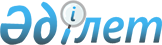 Об утверждении норм образования и накопления коммунальных отходов и тарифов на сбор, вывоз, захоронение твердых бытовых отходов по Кордайскому району
					
			Утративший силу
			
			
		
					Решение Кордайского районного маслихата Жамбылской области от 29 мая 2018 года № 32-3. Зарегистрировано Департаментом юстиции Жамбылской области 25 июня 2018 года № 3874. Утратило силу решением Кордайского районного маслихата Жамбылской области от 26 декабря 2022 года № 33-9
      Сноска. Утратило силу решением Кордайского районного маслихата Жамбылской области от 26.12.2022 № 33-9 (вводится в действие по истечении десяти календарных дней после дня его первого официального опубликования).
      Примечание РЦПИ.
      В тексте документа сохранена пунктуация и орфография оригинала.
      В соответствии с подпунктами 1) и 2) статьи 19-1 Экологического кодекса Республики Казахстан от 9 января 2007 года, подпунктом 15) пункта 1 статьи 6 Закона Республики Казахстан от 23 января 2001 года "О местном государственном управлении и самоуправлении в Республике Казахстан", приказом Министра энергетики Республики Казахстан от 25 ноября 2014 года № 145 "Об утверждении Типовых правил расчета норм образования и накопления коммунальных отходов" и приказом Министра энергетики Республики Казахстан от 1 сентября 2016 года № 404 "Об утверждении Методики расчета тарифа на сбор, вывоз, утилизацию, переработку и захоронение твердых бытовых отходов" Кордайский районный маслихат РЕШИЛ:
      1. Утвердить нормы образования и накопления коммунальных отходов по Кордайскому району согласно приложению 1 к настоящему решению. 
      2. Утвердить тарифы на сбор, вывоз и захоронение твердых бытовых отходов по Кордайскому району согласно приложению 2 к настоящему решению.
      3 Контроль за исполнением данного решения возложить на постоянную комиссию районного маслихата по вопросам социально-общественного развития, неправительственных организаций и общественных объединений, обеспечения общественного правопорядка, экологии, природопользования и административно-территориального состава, по рассмотрению проектов договоров о выкупе земельного участка, вопросам сферы промышленности, энергетики, строительства, сельского хозяйства. 
      4. Настоящее решение вступает в силу со дня государственной регистрации в органах юстиции и вводится в действие по истечении десяти календарных дней после дня его первого официального опубликования. Нормы образования и накопления коммунальных отходов по Кордайскому району Тарифы на сбор, вывоз, захоронение твердых бытовых  отходов по Кордайскому району
      Себестоимость сбора и вывоза 1 м3 твердых бытовых отходов – 958 тенге
      Себестоимость захоронения 1 м3 твердых бытовых отходов - 395,35 тенге
      Расчет стоимости услуг на сбор, вывоз и захоронение твердых бытовых отходов на 2018 год (месячный расчетный показатель – 2405 тенге) 2. Расчет стоимости услуг на сбор, вывоз и захоронение твердых бытовых отходов для абонентов-хозяйствующих субъектов (физические и юридические лица) 3. Стоимость услуг на захоронения твҰрдых бытовых отходов на полигоне месячный расчетный показатель – 2405 тенге
					© 2012. РГП на ПХВ «Институт законодательства и правовой информации Республики Казахстан» Министерства юстиции Республики Казахстан
				
      Председатель сессии 

      районного маслихата 

Д. Коновалов

      Секретарь 

      районного маслихата 

Р. Нұрсипатов
Приложение 1
 к решению Кордайского районного маслихата
 от 29 мая 2018 года №32-3
№
Объект накопления коммунальных отходов
Расчетная единица
Норма кубического метра на 1 расчетную единицу в год
1
Домовладения благоустроенные
1 житель
0,92
2
Домовладения неблагоустроенные
1житель
1,21
3
Гостиницы, санатории, дома отдыха
1 место
0,65
4
Детские сады, ясли
1 место
0,40
5
Учреждения, организации, офисы, конторы, сбербанки, отделения связи
1 сотрудник
0,72
6
Больницы, дома престарелых, санатории, прочие лечебно-профилактические учреждения
1 койко-место
0,91
7
Школы и другие учебные заведения
1 учащийся
0,39
8
Рестораны, кафе, учреждения общественного питания
1 посадочное место
0,52
9
Театры, кинотеатры, концертные залы, ночные клубы, казино, залы игровых автоматов
1 посадочное место
0,1
10
Музеи, выставки
1 м2 общей площади
0,08
11
Стадионы, спортивные площадки
1 место по проекту
0,1
12
Спортивные, танцевальные и игровые залы
1 м2 общей площади
0,11
13
Продовольственные магазины
1 м2 торговой площади
0,59
14
Промтоварные магазины, супермаркеты
1 м2 торговой площади
0,38
15
Рынки, торговые павильоны, киоски, лотки
1 м2 торговой площади
0,45
16
Оптовые базы, склады продовольственных товаров
1 м2 общей площади
0,10
17
Оптовые базы, склады промышленных товаров
1 м2 общей площади
0,48
18
Дом быта: обслуживание населения
1 м2 общей площади
0,89
19
Аптеки
1 м2 торговой площади
0,47
20
Автостоянки, автомойки, АЗС, гаражи
1 машино-место
1,28
21
Автомастерские
1 работник
0,98
22
Парикмахерские, косметические салоны
1 рабочее место
1,21
23
Прачечные, химчистки, ремонт бытовой техники, швейные ателье
1 м2 общей площади
0,28
24
Мастерские ювелирные, по ремонту обуви, часов
1 м2 общей площади
0,1
25
Мелкий ремонт и услуги (изготовление ключей и т.д.)
1 рабочее место
0,1
26
Бани, сауны
1 м2 общей площади
0,1Приложение 2
к решению Кордайского районного маслихата 
от 29 мая 2018 года №32-3
№
Наименование
тенге
1.Сбор и вывоз твердых бытовых отходов, 1 м3
1.Сбор и вывоз твердых бытовых отходов, 1 м3
1.Сбор и вывоз твердых бытовых отходов, 1 м3
1.1
Сбор и вывоз 1 м3 твердых бытовых отходов
958
1.2
Рентабельность, 15%
143,7
1.3
Тариф, без налога на добавленную стоимость
1101,7
2.Захоронение твердых бытовых отходов, 1 м3
2.Захоронение твердых бытовых отходов, 1 м3
2.Захоронение твердых бытовых отходов, 1 м3
2.1
Захоронение 1 м3 твердых бытовых отходов
395,35
2.2
Рентабельность, 15%
59,3
2.3
Всего
454,65
2.4
Плата за эмиссии в окружающую среду с 1м3 твердых бытовых отходов от населения (2405 тенге*0,38*0,2*0,2)
36,56
2.5
Тариф, без налога на добавленную стоимость
491,21
3.
Тариф на утилизацию и переработку твердых бытовых отходов, 1 м3
0,00
4
Сбор, вывоз и захоронение твердых бытовых отходов на 1 человека в месяц
4.1
Всего тариф на 1 м3 (стр. 1.3+стр. 2.5=стр.4) тенге, без налога на добавленную стоимость
1592, 91
4.2
Тариф на 1 человека в месяц, тенге
115
№
Наименование
тенге
1. Сбор и вывоз твердых бытовых отходов, 1 м3
1. Сбор и вывоз твердых бытовых отходов, 1 м3
1. Сбор и вывоз твердых бытовых отходов, 1 м3
1.1.
Сбор и вывоз 1 м3 твердых бытовых отходов
958
1.2.
Рентабельность, 15%
143,7
1.3.
Тариф, без налога на добавленную стоимость
1101,7
2.Захоронение твердых бытовых отходов, 1 м3
2.Захоронение твердых бытовых отходов, 1 м3
2.Захоронение твердых бытовых отходов, 1 м3
2.1
Захоронение 1 м3 твердых бытовых отходов
395,35
2.2
Рентабельность, 15%
59,3
2.3
Всего
454,65
2.4
Плата за эмиссии в окружающую среду с 1м3 твердых бытовых отходов от населения (2405 тенге*0,38*0,2)
182,78
2.5
Тариф, без налога на добавленную стоимость
637,43
3.
Тариф на утилизацию и переработку твердых бытовых отходов, 1 м3
0,00
4.
Сбор, вывоз и захоронение твердых бытовых отходов на 1 человека в месяц
4.1
Всего тариф на 1 м3 (стр. 1.3+стр. 2.5=стр.4) тенге
1739,13
№
Наименование
тенге
тенге
тенге
№
Наименование
1 м3
1 м3
1 тонна
1.Захоронение твердых бытовых отходов от жителей
1.Захоронение твердых бытовых отходов от жителей
1.Захоронение твердых бытовых отходов от жителей
1.Захоронение твердых бытовых отходов от жителей
1.Захоронение твердых бытовых отходов от жителей
1.1
Захоронение 1 м3 твердых бытовых отходов
395,35
395,35
1976,75
1.2
Рентабельность, 15%
59,30
59,30
296,51
1.3
Всего
454,65
454,65
2273,26
1.4
Плата за эмиссии в окружающую среду с 1м3 ТБО от населения (2 405 тенге*0,38*0,2*0,2)
36,56
36,56
1.5
Плата за эмиссии в окружающую среду с 1тонны ТБО от населения (2 405 тенге*0,38*0,2)
182,78
1.6
Всего
491,21
491,21
2456,04
1.7
Итого, тариф на захоронение коммунальных отходов
491
491
2456
2.Захоронение твердых бытовых отходов от хозяйствующих субъектов
2.Захоронение твердых бытовых отходов от хозяйствующих субъектов
2.Захоронение твердых бытовых отходов от хозяйствующих субъектов
2.Захоронение твердых бытовых отходов от хозяйствующих субъектов
2.Захоронение твердых бытовых отходов от хозяйствующих субъектов
2.1
Захоронение 1 м3 твердых бытовых отходов
395,35
1976,75
1976,75
2.2
Рентабельность, 15%
59,3
296,5
296,5
2.3
Всего
454,65
2273,25
2273,25
2.4
Плата за эмиссии в окружающую среду с 1м3 твердых бытовых отходов от населения (2405 тенге*0,38*0,2)
182,78
2.5
Плата за эмиссии в окружающую среду с 1 тонны твердых бытовых отходов от населения (2 405 тенге*0,38)
913,9
913,9
2.6
Всего
637,43
3187,15
3187,15
2.7
Итого, тариф на захоронение коммунальных отходов
637
3187
3187